LIETUVOS RESPUBLIKOS SVEIKATOS APSAUGOS MINISTERIJOSVISUOMENĖS SVEIKATOS DEPARTAMENTASBiudžetinė įstaiga, Vilniaus g. 33, LT-01506 Vilnius, tel. (8 5) 266 1400,faks. (8 5) 266 1402, el. p. ministerija@sam.lt, http://www.sam.lt.Duomenys kaupiami ir saugomi Juridinių asmenų registre, kodas 188603472    DĖL PAREIGYBIŲ STEIGIMO Informuojame, kad  Lietuvos Respublikos sveikatos apsaugos ministerija nėra įpareigota aiškinti teisės aktų  nuostatas, todėl teikiame pagal kompetenciją specialistų nuomonę.Vadovaujantis Lietuvos Respublikos visuomenės sveikatos priežiūros įstatymo                        6 straipsniu savivaldybės vykdo valstybinę (valstybės perduotą savivaldybėms) visuomenės sveikatos priežiūros funkciją: visuomenės sveikatos priežiūrą savivaldybės teritorijoje esančiose ikimokyklinio ugdymo, bendrojo ugdymo mokyklose ir profesinio mokymo įstaigose ugdomų mokinių pagal ikimokyklinio, priešmokyklinio, pradinio, pagrindinio ir vidurinio ugdymo programas. Savivaldybėse visuomenės sveikatos priežiūros funkcijoms vykdyti steigiamos visuomenės sveikatos priežiūros biudžetinės įstaigos – savivaldybių visuomenės sveikatos biurai (toliau -  SVSB).  SVSB privalomų pareigybių sąrašas ir jam keliami kvalifikaciniai reikalavimai yra nustatyti Lietuvos Respublikos sveikatos apsaugos ministro 2007 m. lapkričio 15 d. įsakymu Nr. V-918 „Dėl Savivaldybės visuomenės sveikatos biure privalomų pareigybių sąrašo ir joms keliamų kvalifikacinių reikalavimų patvirtinimo“.Pažymime, kad visuomenės sveikatos specialisto, vykdančio sveikatos priežiūrą mokykloje pareigybė  yra steigiama SVSB, finansuojama iš valstybės biudžeto specialios tikslinės dotacijos bei  kvalifikaciniai reikalavimai šiai pareigybei yra reglamentuoti Visuomenės sveikatos priežiūros specialisto, vykdančio sveikatos priežiūrą mokykloje, kvalifikacinių reikalavimų apraše, patvirtintame Lietuvos Respublikos sveikatos apsaugos ministro 2007 m. rugpjūčio 1 d. įsakymu Nr.V-630 „Dėl Visuomenės sveikatos priežiūros specialisto, vykdančio sveikatos priežiūrą mokykloje, kvalifikacinių reikalavimų aprašo patvirtinimo“. Viena iš visuomenės sveikatos specialisto, vykdančio sveikatos priežiūrą mokykloje,  funkcijų yra prižiūrėti mokinių maitinimo organizavimo atitiktį teisės aktais nustatytiems reikalavimams, konsultuoti maitinimo paslaugos teikėją .Įvertinus tai, atkreipiame dėmesį, kad steigiama visuomenės sveikatos specialisto pareigybė švietimo įstaigoje prieštarauja teisės aktams, o dviguba – dietisto-visuomenės sveikatos nesuderinama ir pagal jiems teisės aktais nustatytas funkcijas.        Sveikatos stiprinimo skyriaus vedėja laikinai  vykdanti        Visuomenės sveikatos departamento direktoriaus funkcijas                                                 Loreta Ašoklienė                                                                                                                                                                                                        Rita Sketerskienė, tel. (8 5) 260 4716, el. p. rita.sketerskiene@sam.lt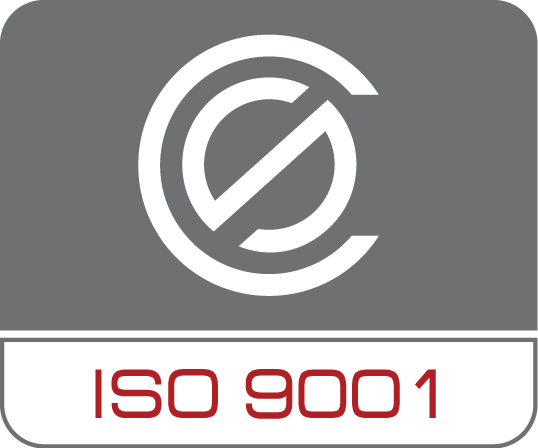        Jolita Matuzienė, tel. (8 5) 219 3336, el. p. jolita.matuziene@sam.lt  Jurbarko rajono savivaldybės administracijosŠvietimo, kultūros ir sporto skyriui2019-07Nr.(10.2.1.8-411) 10-Jurbarko rajono savivaldybės administracijosŠvietimo, kultūros ir sporto skyriui2019 -07-04Nr. el paštuJurbarko rajono savivaldybės administracijosŠvietimo, kultūros ir sporto skyriui